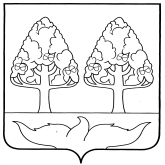 ОТДЕЛ ОБРАЗОВАНИЯ        АДМИНИСТРАЦИИ СТАНОВЛЯНСКОГО МУНИЦИПАЛЬНОГО РАЙОНА ЛИПЕЦКОЙ ОБЛАСТИПРИКАЗс. СтановоеОб утверждении результатов муниципального этапа всероссийской олимпиады школьников по литературе в 2021-2022 учебном году         В соответствии с приказом Министерства просвещения Российской Федерации от 27 ноября 2020 года № 678 «Об утверждении порядка проведения всероссийской олимпиады школьников», приказом управления образования и науки от 09 сентября 2021года №1132 «О проведении муниципального этапа всероссийской олимпиады школьников в 2021-2022 учебном году на территории Липецкой области»приказываю:1. Считать официальным днём ознакомления с результатами муниципального этапа всероссийской олимпиады школьников по литературе 19 ноября 2021 года.	     2. Утвердить:        1) протокол проведения муниципального этапа всероссийской олимпиады школьников в 2021-2022 учебном году по литературе (Приложение 1);        2) рейтинг победителей муниципального этапа всероссийской олимпиады школьников в 2021-2022 учебном году по литературе (Приложение 2);         3) рейтинг призёров муниципального этапа всероссийской олимпиады школьников в 2021-2022 учебном году по литературе (Приложение 3).	     3. Руководителям общеобразовательных организаций  довести до сведения всех заинтересованных лиц (педагоги, обучающиеся, родители (законные представители)) результаты муниципального этапа всероссийской олимпиады школьников по литературе в срок до 24.11.2021 года  через информационные стенды, сайт общеобразовательной организации.	   4. Заместителю директора МКУ ЦРОМУО Мазуриной И.Н. обеспечить размещение протоколов, утвержденных подпунктом 1.1. пункта 1 данного приказа, рейтинговой таблицы участников муниципального этапа всероссийской олимпиады школьников в 2021-2022 учебном году по литературе (приложение 1) на сайте отдела образования администрации Становлянского муниципального района.	   5. Контроль за исполнением данного приказа возложить на главного специалиста – эксперта отдела образования Девяткину Н.П.Начальник  отдела образования                                                Е.В. МеркуловаС приказом ознакомлена                                                                Н.П. Девяткина                                                                                                                                                              Приложение 1                                                                                                                                                              к приказу отдела образования                                                                                                                                                              от 19 ноября 2021 года № 91Протокол проведения муниципального этапа всероссийской олимпиады школьников в 2021-2022 учебном году по литературе.                                                                                                                                                              Приложение 2                                                                                                                                                              к приказу отдела образования                                                                                                                                                              от 19 ноября 2021 года № 91Рейтинг победителей муниципального этапа всероссийской олимпиады школьников в 2021-2022 учебном году по литературе.                                                                                                                                                             Приложение 3                                                                                                                                                             к приказу отдела образования                                                                                                                                                             от 19 ноября 2021 года № 91Рейтинг призёров муниципального этапа всероссийской олимпиады школьников в 2021-2022 учебном году по литературе.19  ноября2021 г.        №               91№ п/пФамилияИмяОтчествоКлассНаименование ОУMax кол-во балловКол-во набран-ных балловСтатус (победитель, призер, участник)ФИО учителя 1БирюковАрсенийСергеевич7МБОУ «СШ с. Становое»7011участникМорозова Инесса Геннадиевна2ЕршоваВарвараСергеевна7МБОУ «СШ с. Становое»709участникМорозова Инесса Геннадиевна3ГюлахмедоваФаридаБабековна8МБОУ «СШ с. Становое»707участникПетрищева Людмила Викторовна4СидорковаАннаРомановна7МБОУ «СШ с. Становое»707участникМорозова Инесса Геннадиевна5ПоляковаЕлизаветаАлександровна8МБОУ «СШ с. Тростное»705участникНевструева Ольга Ивановна6ЗеленСофьяВитальевна8МБОУ «СШ с. Тростное»704участникНевструева Ольга Ивановна7КурбатоваАлёнаВикторовна7МБОУ «СШ с. Становое»703участникДолгих Людмила Витальевна8БрынзаЭммануелаЭдуардовна7МБОУ «СШ с. Тростное»701участникНевструева Ольга Ивановна.9СемёновДенисСергеевич8МБОУ «СШ с Толстая Дубрава700участникОкорокова Ольга Васильевна10РязанцеваОльгаСергеевна8МБОУ «СШ с. Ламское»700участникПомогаева Нелли Анатольевна11ХанинаАлинаСергеевна7МБОУ «СШ с. Толстая Дубрава»700участникОкорокова Ольга Васильевна12СорокинаАлинаАлександровна7МБОУ «СШ с. Становое»700участникГудкова Ангелина Александровна13ФроловаАнастасияНиколаевна9МБОУ «СШ с. Тростное»10023участникКопытина Елена Ивановна14ОкороковаЕленаВладимировна9МБОУ «СШ с. Становое»10022участникНазарова Ирина Алексеевна15СуляеваСветланаБорисовна10МБОУ «СШ с. Становое»10073победительБубнова Татьяна Юрьевна16СеврюковаДарьяНиколаевна10МБОУ «СШ с. Становое»10055призерДолгих Людмила Витальевна17БушуеваДарьяАлександровна10МБОУ «СШ с. Становое»10054призерДолгих Людмила Витальевна18ПыхаловаВарвараЕвгеньевна10МБОУ «СШ с. Становое»10047участникДолгих Людмила Витальевна19КнязеваМарияАндреевна10МБОУ «СШ с. Становое»10044участникДолгих Людмила Витальевна20РощупкинаНатальяАлександровна10МБОУ «СШ с. Становое»10039участникДолгих Людмила Витальевна21КирееваВладаВитальевна10МБОУ «СШ с. Становое»10034участникДолгих Людмила Витальевна22УрюпинаКсенияРуслановна10МБОУ «СШ с. Тростное»10021участникНевструева Ольга Ивановна23СердиноваАннаСергеевна11МБОУ «СШ с. Становое»10020участникЕрема Галина Петровна24ТретьяковаПолинаАндреевна11МБОУ «СШ с.Ламское»10018участникИлюхина Марина Александровна25ПасмурноваАннаДмитриевна11МБОУ «СШ с. Тростное»10015участникКопытина Елена Ивановна26РудаковаАннаВладимировна11МБОУ «СШ с. Становое»10012участникНикитина Галина Ивановна№ п/пФамилияИмяОтчествоКлассНаименование ОУMax кол-во балловКол-во набран-ных балловСтатус (победитель, призер, участник)ФИО учителя 1СуляеваСветланаБорисовна10МБОУ «СШ с. Становое»10073победительБубнова Татьяна Юрьевна№ п/пФамилияИмяОтчествоКлассНаименование ОУMax кол-во балловКол-во набран-ных балловСтатус (победитель, призер, участник)ФИО учителя 1СеврюковаДарьяНиколаевна10МБОУ «СШ с. Становое»10055призерДолгих Людмила Витальевна2БушуеваДарьяАлександровна10МБОУ «СШ с. Становое»10054призерДолгих Людмила Витальевна